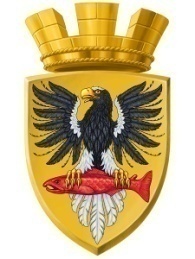 Р О С С И Й С К А Я   Ф Е Д Е Р А Ц И ЯКАМЧАТСКИЙ КРАЙП О С Т А Н О В Л Е Н И ЕАДМИНИСТРАЦИИ ЕЛИЗОВСКОГО ГОРОДСКОГО ПОСЕЛЕНИЯОт 20.02.2021 г.			              	№      82 -п       г. ЕлизовоВ соответствии со статьей 20 Жилищного кодекса Российской Федерации, Федеральным законом от 06.10.2003 № 131-ФЗ «Об общих принципах организации местного самоуправления в Российской Федерации», Федеральным законом от 26.12.2008 № 294-ФЗ «О защите прав юридических лиц и индивидуальных предпринимателей при осуществлении государственного контроля (надзора) и муниципального контроля»,                  частью 3 статьи 2 Порядка осуществления муниципального жилищного контроля на территории Елизовского городского поселения, принятого Решением Собрания депутатов Елизовского городского поселения от 16.11.2017 № 248, руководствуясь Уставом Елизовского городского поселения Елизовского муниципального района в Камчатском крае, в связи со штатными изменениями,ПОСТАНОВЛЯЮ:Внести изменение в Перечень муниципальных жилищных инспекторов, уполномоченных осуществлять муниципальный жилищный контроль на территории Елизовского городского поселения, утвержденный постановлением администрации Елизовского городского поселения от 11.01.2018 № 02-п, изложив в редакции согласно приложению к настоящему постановлению.Муниципальному казенному учреждению «Служба по обеспечению деятельности администрации Елизовского городского поселения» опубликовать (обнародовать) настоящее постановление в средствах массовой информации и разместить в информационно – телекоммуникационной сети «Интернет» на официальном сайте администрации Елизовского городского поселения.3. Настоящее постановление вступает в силу со дня его подписания.4. Контроль за исполнением настоящего постановления возложить на заместителя Главы администрации Елизовского городского поселения Прочко А.В.Врио Главы администрации Елизовского городского поселения                                                     В.А. МаслоПриложение к постановлению администрации Елизовского городского поселенияот 20.02.2021 г. № 82 -п«Приложение к постановлению администрации Елизовского городского поселенияот «11» января 2018 № 02-пПеречень муниципальных жилищных инспекторов, уполномоченных осуществлять муниципальный жилищный контроль на территории Елизовского городского поселения».О внесении изменения в постановление администрации Елизовского городского поселения от 11.01.2018  № 02-п «Об утверждении перечня муниципальных жилищных инспекторов, уполномоченных осуществлять муниципальный жилищный контроль на территории Елизовского городского поселения»№ п/пФамилия, имя, отчестводолжностного лицаНаименование должности1.Ребров Денис АлександровичНачальник Отдела муниципального жилищного контроля Управления жилищно-коммунального хозяйства администрации Елизовского городского поселения2.Мальцева Елена СергеевнаКонсультант Отдела реформирования жилищно-коммунального комплекса и правового регулирования Управления жилищно-коммунального хозяйства администрации Елизовского городского поселения3.Слободчикова Кира ЛеонидовнаКонсультант Отдела реформирования жилищно-коммунального комплекса и правового регулирования Управления жилищно-коммунального хозяйства администрации Елизовского городского поселения